MINISTERIO DE JUSTICIA Y SEGURIDAD PÚBLICA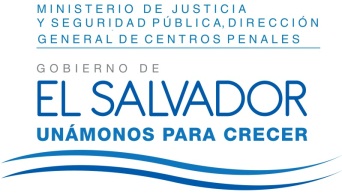 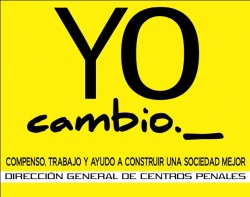 DIRECCIÓN GENERAL DE CENTROS PENALES UNIDAD DE ACCESO A LA INFORMACIÓN PÚBLICA7ª Avenida Norte y Pasaje N° 3 Urbanización Santa Adela Casa N° 1 Sn. Salv.   Tel. 2527-8700Versión publicaUAIP/OIR/191/2017Vista la solicitud del señor  XXXXXXXXXXXXX, con Documento Único de Identidad XXXXXXXXXXXXXXXXXXXXXXXXXXXXXXXXXXXXX, quien solicita: ¿Solicito información del número de reos condenados por el delito de comercialización ilegal de cigarrillos en el periodo de 2006 a 2016. Necesito detalles de cuantas mujeres y cuantos hombres están condenados por año; también las edades de estas personas y la procedencia residencial?Con el fin de dar cumplimiento a lo solicitado, conforme a los Arts. 1, 2, 3 lit. “a”, “b”, “j” art. 4 lit. “a”, “b”, “c”, “d”, “e”, “f”, “g”  y art. 71 de la Ley de Acceso a la Información Pública, la suscrita RESUELVE Conceder el acceso a la información solicitada, recibida en esta Unidad por la Unidad de Inspectoría General, art. 69 LAIP. Referente al ítem I: se le comunica que según el Centro de Información Penitenciaria (CIPE), en el Sistema Penitenciario no se tienen registros de reos que se encuentren condenados por el delito de “Comercialización Ilegal de Cigarrillos”.Queda expedito el derecho del solicitante de proceder conforme a lo establecido en el art. 82 de la Ley de Acceso a la Información Pública.San Salvador, a las trece horas con veinticinco minutos del día cinco de junio de dos mil diecisiete.Licda. Marlene Janeth Cardona AndradeOficial de Información 	MJC/fagc